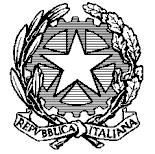 Presidenza del Consiglio dei MinistriDocumento di attestazioneA.	Il Collegio di direzione dell’Ufficio controllo interno, trasparenza e integrità ha effettuato, ai sensi dell’art. 14, co. 4, lett. g), del d.lgs. n. 150/2009 e delle delibere ANAC n. 1310/2016 e n. 201/2022, la verifica sulla pubblicazione, sulla completezza, sull’aggiornamento e sull’apertura del formato di ciascun documento, dato ed informazione elencati nell’Allegato 2.1.A – Griglia di rilevazione al 31 maggio 2022 della Delibera n. 201/2022.B.	Il Collegio ha svolto gli accertamenti tenendo anche conto dei risultati e degli elementi emersi dall’attività di controllo sull’assolvimento degli obblighi di pubblicazione svolta dal Responsabile della prevenzione della corruzione e della trasparenza ai sensi dell’art. 43, co. 1, del d.lgs. n. 33/2013.Sulla base di quanto sopra, il Collegio, ai sensi dell’art. 14, co. 4, lett. g), del d.lgs. n. 150/2009ATTESTA CHEL’Amministrazione ha individuato misure organizzative che assicurano il regolare funzionamento dei flussi informativi per la pubblicazione dei dati nella sezione “Amministrazione trasparente”;L’Amministrazione ha individuato nella Sezione Trasparenza del PTPCT i responsabili della trasmissione e della pubblicazione dei documenti, delle informazioni e dei dati ai sensi dell’art. 10 del d.lgs. 33/2013;L’Amministrazione NON ha disposto filtri e/o altre soluzioni tecniche atte ad impedire ai motori di ricerca web di indicizzare ed effettuare ricerche all’interno della sezione AT, salvo le ipotesi consentite dalla normativa vigente;ATTESTAla veridicità e l’attendibilità, alla data dell’attestazione, di quanto riportato nell’Allegato 2.1. rispetto a quanto pubblicato sul sito dell’Amministrazione.Roma, 22 giugno 2022 F.to Cons. Patrizia De RosePresidente del Collegio di direzione dell’UCIF.to Cons. Paolo NaccaratoComponente del Collegio di direzione dell’UCIF.to Simonetta Pasqua Componente del Collegio di direzione dell’UCI